Greek Statistical SymbolsAlphabetical Statistical SymbolsMathematical Statistical SymbolsSymbolText EquivalentMeaningFormulaLink to Glossary (if appropriate) 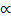 AlphaType I error or Level of Significance[ Rejecting the null hypothesis | Null hypothesis is true ] .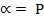 Hypothesis Testing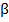 BetaType II error or Power of the test[ Accepting the null hypothesis | Null hypothesis is False].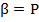 Hypothesis Testing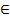 Epsilon“Error Term” in regression/statistics; more generally used to denote an arbitrarily small positive number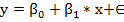 Regression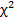 Chi-squareChi-square distributionSum of n independent Standard normal variables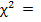 Chi-square distributionChi-squareChi-square distributionwhere O is the observed frequency and E is the expected frequency. 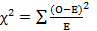 Or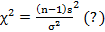 Goodness of fit test(n)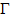 Gamma-nGamma function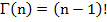 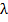 LambdaParameter used for Poisson distributionMean of Poisson distribution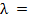 Poisson distribution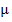 MuArithmetic mean or Average of the population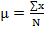 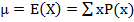 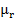 Mu-rrth central moment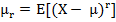 Measures of central tendency.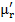 Mu-r-dashrth Raw moment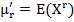 Measures of central tendency.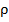 RhoPopulation correlation coefficient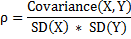 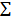 SigmaSummationSum of x scores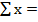 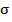 SigmaPopulation standard Deviation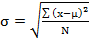 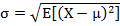 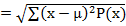 Measures of dispersion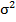 Sigma squarePopulation variance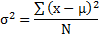 Measures of dispersionSymbolText EquivalentMeaningFormulaLink to Glossary (if appropriate) aY- intercept of least square regression line, for line 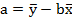 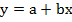 Regression: y on xbSlope of least squares regression line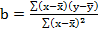 for line Regression: y on x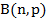 Binomial distribution with parameters n and pDiscrete probability distribution for the probability of number of successes in n independent random trials under the identical conditions.If X follows then, ,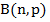 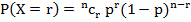 Where, ,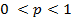 r = 0,1,2, …….,n,Binomial DistributioncConfidence level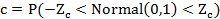 Confidence intervalnCrn-c-rCombinations (number of combinations of n objects taken r at a time), where 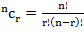 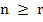 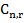 n-c-rCombinations (number of combinations of n objects taken r at a time), where 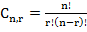 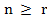 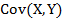 Covariance between X and YCovariance between X & Y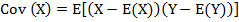 CVCoefficient of variation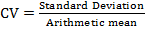 dfDegree(s) of freedomEMaximal error tolerancefor large samples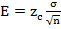 E (f(x))Expected value of f(x)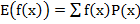 fFrequencynumber of times score.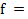 FF-distribution variablewhere n1 and n2 are the 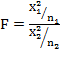 corresponding degrees of freedom.F-distribution, Hypothesis testing for equality of 2 variances.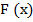 or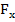 Distribution function.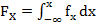 f(x)or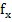 Probability mass functionDepends on the distribution.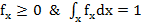 H0H-naughtNull hypothesisThe null hypothesis is the hypothesis about the population parameter.Testing of hypothesisH1H-oneAlternate hypothesisAn alternate hypothesis is constructed in such a way that it is the one to be accepted when the null hypothesis must be rejected.Testing of hypothesisIQRInterquartile range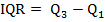 Measures of central tendency.MSM-SMean square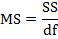 Analysis of variance (ANOVA)nSample size.number of units in a sample.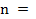 NPopulation sizeNumber of units in the population.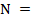 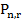 n-p-rPermutation (number of ways to arrange in order n distinct objects taking them r at a time)where 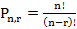 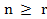 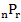 n-p-rPermutation (number of ways to arrange in order n distinct objects taking them r at a time), where 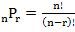 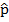 p-hatSample proportion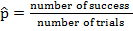 Binomial distribution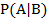 Probability of A given BConditional probability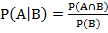 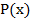 Probability of xProbability of x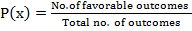 p-valueThe attained level of significance.P value is the smallest level of significance for which the observed sample statistic tells us to reject the null hypothesis.QProbability of not happening of the event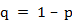 Q1Q-oneFirst quartileMedian of the lower half of the data that is data below median.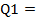 Measures of central tendencyQ2Q-twoSecond quartile Or MedianCentral value of an ordered data.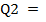 Measures of central tendencyQ3Q-threeThird quartileMedian of the upper half of the data that is data above the median.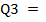 Measures of central tendencyRSample Correlation coefficient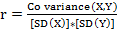 r2r-squareCoefficient of determination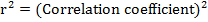 R2r-squareMultiple correlation coefficient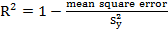 SSample standard deviationfor ungrouped data. for grouped data.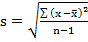 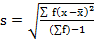 Measures of dispersionS2S-squareSample variancefor ungrouped data.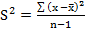 for grouped data.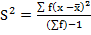 Measures of dispersion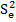 s-e- squareError variance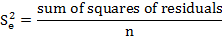 SDSample Standard deviationfor ungrouped data. for grouped data.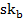 Bowley’s coefficient of skewness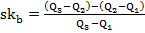 Measures of skew ness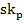 Pearson’s coefficient of skewness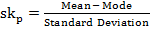 Measures of skew ness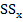 Sum of squaresfor ungrouped data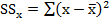 for grouped data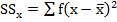 tStudent’s t variable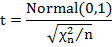 t-distributiontct criticalThe critical value for a confidence level c.Number such that the area under the t distribution for a given number of degrees of freedom falling between and is equal to c.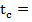 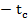 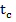 Testing of hypothesisVar(X)Variance of XVariance of X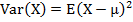 XIndependent variable or explanatory variable in regression analysisEg. In the study of, yield obtained & the irrigation level, independent variable is, Irrigation level.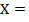 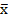 x-barArithmetic mean or Average of X scores.for ungrouped data.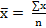 for grouped data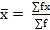 Measures of central tendencyyDependent variable or response variable in regression analysisEg. In the study of, yield obtained & the irrigation level, dependent variable is, Yield obtained.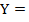 ZZ-scoreStandard normal variable (Normal variable with mean = 0 & SD = 1), where X follows Normal .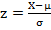 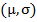 Standard normal distribution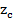 z criticalThe critical value for a confidence level c.Number such that the area under the standard normal curve falling between and is equal to c.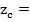 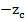 Testing of hypothesis Confidence intervalSymbolText EquivalentMeaningFormulaLink to Glossary (if appropriate) !FactorialProduct of all integers up to the given number;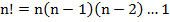 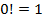 cComplementnotFor example: is not 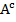 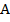 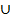 UnionorFor example: is happening of either event A or event B.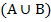 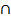 IntersectionAndFor example: is happening of both event A and event B.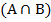 